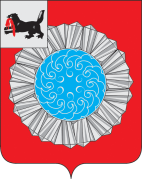 МУНИЦИПАЛЬНОЕ КАЗЕННОЕ УЧРЕЖДЕНИЕ«КОМИТЕТ ФИНАНСОВ  СЛЮДЯНСКОГО МУНИЦИПАЛЬНОГО РАЙОНА»РАСПОРЯЖЕНИЕг. СлюдянкаОт «    12     »        октября     2022 года                                                                          № 52   О внесении изменений в распоряжениеот 17.11.2021 года № 56 «Об утверждении Порядка применениябюджетной классификации РоссийскойФедерации в части, относящейся к бюджету Слюдянского муниципального района»Содержание:  по основной деятельности            Руководствуясь абзацем 7 статьи 9, абзацем 4 пункта 4 статьи 21, пункта 7 статьи 23 Бюджетного кодекса РФ, Указаниями о порядке формирования и применения кодов бюджетной классификации Российской Федерации, их структуре и принципах назначения, утвержденными приказом Министерства финансов Российской Федерации от 06.06.2019 года N 85н,1.  Внести в распоряжение муниципального казенного учреждения «Комитет финансов Слюдянского муниципального района» от 17.11.2021 года № 56 «Об утверждении Порядка применения бюджетной классификации Российской Федерации в части, относящейся к бюджету Слюдянского муниципального района» следующие изменения: приложение №2 к порядку применения бюджетной классификации Российской Федерации в части, относящейся к бюджету Слюдянского муниципального района «Перечень кодов целевых статей расходов бюджета Слюдянского муниципального района  и правила отнесения расходов бюджета на соответствующие целевые статьи расходов» дополнить строками следующего содержания:2.   Настоящее распоряжение вступает в силу с момента подписания. 3.  Отделу бюджетного планирования (Кириной С.А.) довести настоящее распоряжение до  главных распорядителей средств бюджета Слюдянского муниципального района.Настоящее распоряжение подлежит размещению на официальном сайте администрации Слюдянского муниципального района www.sludyanka.ru.Контроль за исполнением настоящего распоряжения оставляю за собой.87104S2924Софинансирование расходных обязательств муниципальных образований Иркутской области на приобретение средств обучения и воспитания, необходимых для оснащения муниципальных образовательных организаций в Иркутской области, в целях создания в них условий для развития агробизнес-образованияПо данному направлению расходов отражаются расходы бюджета Слюдянского муниципального района на софинансирование расходных обязательств муниципальных образований Иркутской области на приобретение средств обучения и воспитания, необходимых для оснащения муниципальных образовательных организаций в Иркутской области, в целях создания в них условий для развития агробизнес-образования800Н100000Основное мероприятие: Мероприятия по выявлению и оценке объектов накопленного вреда окружающей среде и (или) организации работ по ликвидации накопленного вреда окружающей среде и иных мероприятий по предотвращению и (или) снижению негативного воздействия хозяйственной и иной деятельности на окружающую среду	По данному направлению расходов отражаются расходы бюджета Слюдянского муниципального района на реализацию мероприятий по выявлению и оценке объектов накопленного вреда окружающей среде и (или) организации работ по ликвидации накопленного вреда окружающей среде и иных мероприятий по предотвращению и (или) снижению негативного воздействия хозяйственной и иной деятельности на окружающую средуПредседатель  Комитета финансов Слюдянского муниципального района                                                                                С.Б.Адамова